Data dijous, 19 / setembre / 2019Butlleta d’InscripcióButlleta d’InscripcióConferència:  Conferència:  *Nom:*Cognoms:Adreça:Localitat i CP:Telèfon:Fax:E-mail:Col·legi Professional:Núm. Col·legial:Signatura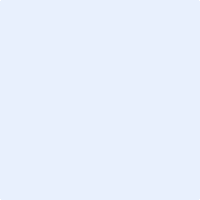 